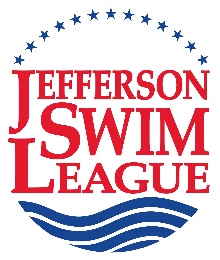 JSL Board Meeting MinutesJune 4, 2023Attachments for pre-meeting packet included:WELCOMEThe meeting was called to order by Jennifer McKeever (President) at 7:01pm. 14 of 17 team representatives were present. Jeff Hansen was a sub for FV and Maria Clark was a sub for LMST. ACAC, CBST, and FLST were not present. Champs, BH-JSL, Officials, and Web consultant were not present. Dual Meet Chair and Social Media Consultant positions remain vacant. CONSENT AGENDA APPROVALJennifer noted the materials contained in the consent agenda sent prior to the meeting and asked if there were any questions or discussion. CGST made a motion to approve the consent agenda with noted changes. BHSC provided a second. The motion passed unanimously. OLD BUSINESSNo old business was discussed this evening. NEW BUSINESSTreasurer ReportBrian Craddock (Treasurer) spoke with the Board about the YMCA’s minimum insurance requirements that the JSL needs to meet in order to host JSL Champs at their facility. They require both Commercial General Liability (CGL) and Sexual Assault and Molestation (SAM) coverage. The JSL does not currently have SAM coverage, and it will be quite difficult to obtain given the nature of our organization. SAM coverage requires all adults with authority over children to have background checks, attend online course, and more. With the number of volunteers needed for our Champs meet, this type of coverage seems nearly impossible at this point. Brian offered some possible solutions for the future however, as acquiring SAM coverage should be a priority for our organization. Short term, the JSL offered a compromise for the YMCA in that we increase our CGL from $1M to $2M and we request all teams list the YMCA as “other insured” on their team policies. The Y has agreed to this so the Champs meet contract is complete.Team SuppliesBob Garland (Advisor) and Bo Greenwood (Vice President) brought the supplies to the meeting for distribution immediately following. These supplies are based on what was reported left over at the end of 2022 season. They are meant to replenish supplies. If any team needs additional supplies they should contact Bob Garland directly. CONSULTANT REPORTSThis meeting offered all consultants/committees a chance to speak vs. post announcements in consent agenda only. This decision was made due to the imminent start to the season to address any outstanding questions from team reps. ChampsChristina Meyer (Champs) was not present but sent a written report. She reiterated the change to Champs sessions and the need to communicate this asap to all parents/swimmers. She also requested that team reps provide her with their Champs ad rep name/contact info. Several reps pointed out that ad sales are much harder now that the meet program is online only. A request was made to offer a hard copy for sale. This request was made last year, but Champs committee suggested parents print the program themselves. The Champs report also noted that there will be no tent sales this year and teams/families can bring their own personal tents to set up in the field set aside for teams. Reps asked if the field would have defined team areas instead of tents for ease of finding each other. They suggested chalk paint on grass and/stakes with signs for each team. AdvisorBob emphasized how important coach certifications are. The goal is to have all coaches certified prior to the first meet. He also noted that several teams have no, or very few officials. He encouraged them to reach out to Locke Boyer to help get officials ready for upcoming meets. Officials/BH-JSLNo report.Hearing no objection, Jennifer adjourned the meeting at 7:34 pm. She remined all reps to report to the parking lot to pick up team supplies. Action ItemsTwo July meetings – July 9 and July 23. The July 23 meeting concerns Champs prep/info only.– find sub for your team if you cannot attendProvide Champs Ad representative info to Christina Meyer asapCommunicate Champs sessions change to teams asap for planning purposesBe sure to check coach certifications and submit meet entries and new swimmer registrations by 9pm 2 days prior to swim meet. Respectfully submitted, Kristin Wray, JSL SecretaryMeeting AgendaDraft May 7 Meeting MinutesTreasurer ReportConsultant/Committee ReportsBoard Representative DutiesRemaining JSL Meeting Dates